A level History. Paper 1. Historical Assessment Objectives 1 and 3. Charles I 1625-49. In a Nutshell:  Key Features and conceptual understanding: Content and concepts.Theme 1 : The quest for political stability 1625-49.In studying Theme 1, students need to understand the nature of Stuart  rule and the reasons why the system failed to provide a stable system of government in the given period. They should understand Charles I’s political ambitions and the extent of parliamentary opposition to the king resulting in the complete breakdown of the relationship. Detailed knowledge of the events of the civil wars is not required, but students should understand the growing political and military power of parliament in the years to 1646, and Charles’ unwillingness to compromise his royal authority. Theme 2 : Religion: conflict and dissent, 1625-49. Cracking the Puzzle – Preparing for revision and assessment.In a Nutshell: The key features and conceptsActivity 1 : Introductory hook to Key features and conceptsThink about the collection of visual evidence that you have been asked to consider. Think about the following features: What can we infer from these images about?Activity 2 – On your marks…engaging conceptually with the key features through timeline.The timeline makes many brief references to the events of the period X. Use the timeline to colour code according to Blue      	Lack of challenge/effective repression by Monarchy.Green    	Open opposition and protest against Monarchy.Red         	Serious opposition to threaten the future of the Monarchy.Chronology 1625-1649March 1625 Death of James I and accession of Charles I. In June Parliament granted the new king customs duties (tonnage and poundage) for one year only, instead of for life September 1626 Charles I levied a Forced Loan, without parliamentary approval, to raise money for war and imprisoned without trial many of those who refused to pay June 1628 Charles I assented to the Commons' Petition of Right, which condemned extra-parliamentary taxation and arbitrary imprisonment, but it was not enrolled properly as a statute March 1629 The Speaker of the Commons was physically prevented, by three Members in the Commons, from adjourning the House until resolutions were passed against the king's policies. Parliament was dissolved August 1630 Exchequer judges confirmed the King's prerogative right to levy knighthood fees on landowners worth £40 a year or more June 1635 Ship money contributions were demanded by the King for the first time from all counties, not just those on the coast. At the same time forest courts were revived to raise money by forest fines November 1638 Scottish Presbyterians, Covenanters, revolted against Charles I's religious innovations and started the first Bishops' War against England April 1640 Charles I, needing money for the Bishops' War, summoned Parliament, which met for less than a month and is known as the Short ParliamentOctober 1640 English troops were defeated in the second Bishops' War. Treaty of Ripon demanded that Charles I pay Covenanter troops £850 a day while they remained in EnglandNovember 1640 Charles I, desperate for money, summoned Parliament again - the Long ParliamentNovember 1640 The Long Parliament was convened and attacked measures and people associated with Personal Rule December 1640 The "Root and Branch" Petition calling for the abolition of bishops from the Church of England and its reform "root and branch" was presented to Parliament 1641 The Earl of Strafford was attainted and executed (May), and Acts were passed ensuring continuation of Parliament and declaring non-parliamentary taxation illegal (May-August) November 1641 The Grand Remonstrance against Charles I's activities passed the Commons, barely, and was not even sent to the Lords, before being rejected by the King January 1642 Charles I entered the Commons chamber to arrest five Members of the House, but they had already fled March 1642 The Lords and Commons passed the Militia Ordinance, which did not receive the assent of King, establishing parliamentary control over county militias August 1642 Charles I raised his standard at Nottingham, formally starting the English Civil War in February 1645 Parliament passed New Model Ordinance, establishing the New Model Army June 1646 Charles I surrendered, ending the first Civil War October 1647 The Leveller tract, The Agreement of the People, was published. Its proposals for universal suffrage (for men) and more equal representation were debated at Putney Debates December 1648 Pride's Purge, when Army leaders excluded MPs thought to be sympathetic to Charles I from Parliament; the remaining MPs were known as the Rump Parliament January 1649 Charles I was executed. The Commons abolished monarchy and the House of Lords and declared England a Commonwealth Key features and conceptual understanding: Depth studies illustrating the nature of  What do we need to focus on?In studying Theme 1, students need to understand the nature of Stuart and republican rule and the reasons why neither system provided a stable system of government in the given period. They should understand Charles I’s political ambitions and the extent of parliamentary opposition to the king. Detailed knowledge of the events of the civil wars is not required, but students should understand the growing political and military power of parliament in the years to 1646, and Charles’ unwillingness to compromise his royal authority. In studying Theme 2, students should be aware of the diversity of religious beliefs and opinions during the given period. They should understand Laud’s attempts to impose Arminian practices and beliefs, and the opposition to religious uniformity in both England and Scotland. Key Resources. Charles I 1625-40 The failure of personal ruleKey Resources. Civil War 1640-49 The failure to compromiseOnline links to 17th Century British HistoryLecture LinksEarly Modern England with Keith E. WrightsonThis course is intended to provide an up-to-date introduction to the development of English society between the late fifteenth and the early eighteenth centuries. Particular issues addressed in the lectures will include: the changing social structure; households; local communities; gender roles; economic development; urbanization; religious change from the Reformation to the Act of Toleration; the Tudor and Stuart monarchies; rebellion, popular protest and civil war; witchcraft; education, literacy and print culture; crime and the law; poverty and social welfare; the changing structures and dynamics of political participation and the emergence of parliamentary government. https://www.youtube.com/watch?v=5X02qTmUrKI&index=19&list=PL18B9F132DFD967A3https://www.youtube.com/watch?v=qPwuul8J-Os&index=20&list=PL18B9F132DFD967A3https://www.youtube.com/watch?v=SxDY3zvU0uo&list=PL18B9F132DFD967A3&index=12https://www.youtube.com/watch?v=7tY9mQovGu0&index=13&list=PL18B9F132DFD967A3https://www.youtube.com/watch?v=iYkKBmnjw_Q&list=PL18B9F132DFD967A3&index=16https://www.youtube.com/watch?v=EVOsJ8g4ACE&index=17&list=PL18B9F132DFD967A3https://www.youtube.com/watch?v=zh-F7Xtc8Wg&list=PL18B9F132DFD967A3&index=18Documentaries1 History of Britain by Raymond SneyersTaking a look at the reign of the Stuarts. An era of an expanding court, plague, fire, radical politics, religious debate, and a bloody civil war in the mid-seventeenth century between Cavaliers and Roundheads.https://www.youtube.com/watch?v=pR8JUQVbaEg&index=7&list=PLJxO2DxkRtAFV_SpPpM8QckwT_nlrpTJu2 The Stuarts by David Starkeyhttps://www.youtube.com/playlist?list=PLC2C91574A2C6D0AC3 BBC2 The Stuarts by Dr Clare Jacksonhttp://www.bbc.co.uk/programmes/p01lkn5l/clips4 Royal Heritage: Part 3. The Stuarts George Digbyhttps://www.youtube.com/watch?v=5GF5zTv8S1shttps://www.youtube.com/watch?v=5NdMpNIYeiMMaps and walkshttps://www.youtube.com/watch?v=igOiZdiVpi8http://colinbrown00.com/page5.phphttps://www.youtube.com/watch?v=G0JpV-PobcAhttps://www.youtube.com/watch?v=txzgbkvcN7MWebsite links Britain 1625-1649General Introduction1 https://www.youtube.com/watch?v=lRLRhDB-HxE2 http://www.bbc.co.uk/history/british/civil_war_revolution/3https://www.youtube.com/watch?v=PE0RAgHr06U&list=PLvsS9mRi0sXZx4M4Ysdxr-THM8APIMsMyBritain 1625-421http://www.parliament.uk/about/living-heritage/evolutionofparliament/parliamentaryauthority/civilwar/overview/Britain 1642-491 http://www.nationalarchives.gov.uk/education/resources/civil-war/2 http://www.nationalarchives.gov.uk/education/sessions/civilwar/3http://www.parliament.uk/about/living-heritage/evolutionofparliament/parliamentaryauthority/civilwar/4http://www.parliament.uk/about/living-heritage/evolutionofparliament/parliamentaryauthority/civilwar/overview/ContentTheme 1 : The quest for political stability 1625-49. The failure of monarchical government, 1625–46: Charles I and parliament, 1625–29; personal rule and its failure, 1629–40 and the failure to compromise, 1640–49. In studying Theme 1, students need to understand the nature of Stuart  rule and the reasons why the system failed to provide a stable system of government in the given period. They should understand Charles I’s political ambitions and the extent of parliamentary opposition to the king resulting in the complete breakdown of the relationship. Detailed knowledge of the events of the civil wars is not required, but students should understand the growing political and military power of parliament in the years to 1646, and Charles’ unwillingness to compromise his royal authority. Activity 1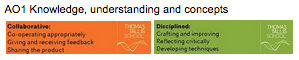 Charles I and parliament, 1625–29, p. 13-14.Activity 2 Charles I’s personal rule and its failure, 1629–40, p. 15-18.Activity 3 Charles I and the failure to compromise, 1640–49, p. 18-22.Activity 4  Examples Theme 1 : The quest for political stability 1625-49. Section A. Understanding of the period in breadth and target content specified in the themes, questions may cross themes, questions cover periods of at least 10 years covering any A01 concepts (causes and consequences, changes and continuity, similarity and difference, significance).EITHER1 To what extent was Charles I personally responsible for the problems which faced the monarchy in the years 1625–49? Make specific reference to political, economic and social themes. (Total for Question 1 = 20 marks) OR2 To what extent were military developments responsible for political instability in the years 1625–49? Make specific reference to political, economic and social themes.(Total for Question 2 = 20 marks)Section B. A Understanding of the period in breadth and target content specified in the themes, questions may cross themes, questions cover periods of at least a third of the timespan of the themes covering any A01 concepts (causes and consequences, changes and continuity, similarity and difference, significance).EITHER3 How far do you agree that the British political system was transformed in the years 1625–85? Make specific reference to political, economic and social themes.(Total for Question 3 = 20 marks) OR4 How accurate is it to say that fear of Catholicism was fundamental to the discontent faced by the monarchy in the years 1625–85? Make specific reference to political, economic and social themes.(Total for Question 4 = 20 marks)Theme 2 : Religion: conflict and dissent, 1625-42. In studying Theme 2, students should be aware of the diversity of religious beliefs and opinions during the given period.They should understand Laud’s attempts to impose Arminian practices and beliefs, and the opposition to religious uniformity in both England and Scotland. The failure of monarchical government, 1625–46: Charles I and parliament, 1625–29; personal rule and its failure, 1629–40 and the failure to compromise, 1640–49.Activity 1 Laud’s policies and religious uniformity, p. 42-46.Activity 2 Parliament’s reordering of the church, 1640–49, p. 46-48.Activity 3 Puritanism under Charles I, p. 50-51.Activity 4 Catholic influence within Charles I’s court, p. 58-60.Activity 5  Examples Theme 2 : Religion: conflict and dissent, 1625-49. Section A. Understanding of the period in breadth and target content specified in the themes, questions may cross themes, questions cover periods of at least 10 years covering any A01 concepts (causes and consequences, changes and continuity, similarity and difference, significance).EITHER1 To what extent was religious policy responsible for the problems which faced the monarchy in the years 1625–49? Make specific reference to religious, political, economic and social themes.(Total for Question 1 = 20 marks) OR2 To what extent was religious developments responsible for political instability in the years 1625–49? Make specific reference to religious, political, economic and social themes.(Total for Question 2 = 20 marks)Section B. Understanding of the period in breadth and target content specified in the themes, questions may cross themes, questions cover periods of at least a third of the timespan of the themes covering any A01 concepts (causes and consequences, changes and continuity, similarity and difference, significance).EITHER3 How far do you agree that the Church of England was transformed in the years 1625–60? Make specific reference to religious, political, economic and social themes.(Total for Question 3 = 20 marks) OR4 How accurate is it to say that fear of Catholicism was fundamental to the discontent faced by the monarchy in the years 1625–60? Make specific reference to religious, political, economic and social themes.(Total for Question 4 = 20 marks)Cracking the Puzzle: Preparing for Revision and AssessmentActivity 1 : Complete Trigger Memory Activity  using your background notes. An explanation on how to complete this is in your guidance booklet.Activity 2 : There are many excellent websites which can be used to revisit the material covered so far. You should download some of these resources to supplement your main areas of note taking in this period. These include -In studying Theme 1, students need to understand the nature of Stuart  rule and the reasons why the system failed to provide a stable system of government in the given period. They should understand Charles I’s political ambitions and the extent of parliamentary opposition to the king resulting in the complete breakdown of the relationship. Detailed knowledge of the events of the civil wars is not required, but students should understand the growing political and military power of parliament in the years to 1646, and Charles’ unwillingness to compromise his royal authority. In studying Theme 2, students should be aware of the diversity of religious beliefs and opinions during the given period.They should understand Laud’s attempts to impose Arminian practices and beliefs, and the opposition to religious uniformity in both England and Scotland. The failure of monarchical government, 1625–46: Charles I and parliament, 1625–29; personal rule and its failure, 1629–40 and the failure to compromise, 1640–49.Activity 3 Paper 1 AS and A Level Section ASection A Technique  AS Level Cause or consequence 40 minutes. Three main parts.2 mins planning for top 3 factors, 5 top points for each, and relative significance.Introduction. X certainly made a significant contribution to Q, along with Y and Z. It is argued that whilst the interaction of these factors were responsible for Q, Z was the most significant factor. 2 minutesPart 1 X made a significant contribution to Q. Top 5 points, however it was not sufficient to cause Q without Y and Z because. Its overall contribution was to provide an important stimulus by...10 minutesPart 2 Y made a more significant contribution to Q. Top 5 points, however it was not sufficient to cause Q without X and Z because. Its overall contribution was to provide an important stimulus by...10 minutesPart 3 Z made the most significant contribution to Q. Top 5 points, however it was not sufficient to cause Q on its own without the interaction of X and Y because. It was however the most significant contribution to Q because...10 minutes Conclusion The essential interaction of factors along with their relative significance is finally commented upon. 6 minsSection A Technique A Level All concepts 40 minutes. Two main parts.The stems‘ How far...’,‘To what extent did/was...’,‘How accurate is it to say that...’will be used in Sections A and B. The initial stem used at AS can be followed by a range of concept targets, and at A level a wider range of stem variants will be used. Additionally, more nuanced or complex judgements are required at A level,for example an A level question might ask whether it could be called a‘ transformation’. AS questions are less likely to use adjectival/adverbial qualifiers: they are more likely to ask about ‘features’ of an era (rather than‘ fundamental features’) and are less likely to require two aspects of content to be related together. So AS questions are more likely to ask how far a policy ‘failed’ (rather than ask if it‘ failed to meet its aims’); and how far a country ‘benefited’ from a course of action (rather than how far the ‘benefits outweighed the drawbacks’).You will be able to find a full range of suggested writing techniques for all concepts for A Level Section A on the following link. A Level Section A and B Thinking and Writing Technique for all concepts.Activity 4 Paper 1 AS and A Level Section BSection B Technique for AS and A Level 40 minutesIn Section B AS, the following three stems are used:●How far.../significant.../important was...? ●To what extent did/was...?●How accurate is it to say that...?Any of the three can be used to target any of the concepts. Here the student must recognise whether the statement which follows requires a judgement about change, causation, consequence, significance or the extent of similarity/difference.2 mins planning for top 3 factors, 5 top points for each, and relative significance.Introduction. X certainly made a significant contribution to Q, along with Y and Z. It is argued that whilst the interaction of these factors were responsible for Q, Z was the most significant factor. 2 minutesPart 1 X made a significant contribution to Q. Top 5 points, however it was not sufficient to cause Q without Y and Z because. Its overall contribution was to provide an important stimulus by...10 minutesPart 2 Y made a more significant contribution to Q. Top 5 points, however it was not sufficient to cause Q without X and Z because. Its overall contribution was to provide an important stimulus by...10 minutesPart 3 Z made the most significant contribution to Q. Top 5 points, however it was not sufficient to cause Q on its own without the interaction of X and Y because. It was however the most significant contribution to Q because...10 minutes Conclusion The essential interaction of factors along with their relative significance is finally commented upon. 6 minsSection B Technique A Level All concepts 40 minutes. Two main parts.The stems‘ How far...’,‘To what extent did/was...’,‘How accurate is it to say that...’will be used in Sections A and B. The initial stem used at AS can be followed by a range of concept targets, and at A level a wider range of stem variants will be used. Additionally, more nuanced or complex judgements are required at A level,for example an A level question might ask whether it could be called a‘ transformation’. AS questions are less likely to use adjectival/adverbial qualifiers: they are more likely to ask about ‘features’ of an era (rather than‘ fundamental features’) and are less likely to require two aspects of content to be related together. So AS questions are more likely to ask how far a policy ‘failed’ (rather than ask if it‘ failed to meet its aims’); and how far a country ‘benefited’ from a course of action (rather than how far the ‘benefits outweighed the drawbacks’).You will be able to find a full range of suggested writing techniques for all concepts for A Level Section B on the following link. A Level Section A and B Thinking and Writing Technique for all conceptsSpecimen and Past Questions . SpecimenSection A. Understanding of the period in breadth and target content specified in the themes, questions may cross themes, questions cover periods of at least 10 years covering any A01 concepts (Causes, consequences, change, continuity, similarity, difference, significance).EITHER1 To what extent was Charles I personally responsible for the problems which faced the monarchy in the years 1629–46? Make specific reference to political, religious, economic and social themes.(Total for Question 1 = 20 marks) OR2 To what extent was military involvement in politics responsible for political instability in the years 1646–60? Make specific reference to political, religious, economic and social themes.(Total for Question 2 = 20 marks)Section B. Understanding of the period in breadth and target content specified in the themes, questions may cross themes, questions cover periods of at least a third of the timespan of the themes covering any A01 concepts (Causes, consequences, change, continuity, similarity, difference, significance). EITHER3 How far do you agree that the British economy was transformed in the years 1625–85? Make specific reference to political, religious, economic and social themes.(Total for Question 3 = 20 marks) OR4 How accurate is it to say that fear of Catholicism was fundamental to the discontent faced by the monarchy in the years 1660–88? Make specific reference to political, religious, economic and social themes.(Total for Question 4 = 20 marks)June 2016Section AEITHER1? (Total for Question 1 = 20 marks)OR2 ? (Total for Question 2 = 20 marks)Section BEITHER3 ? (Total for Question 3 = 20 marks)OR4 ? (Total for Question 4 = 20 marks)June 2018Markscheme 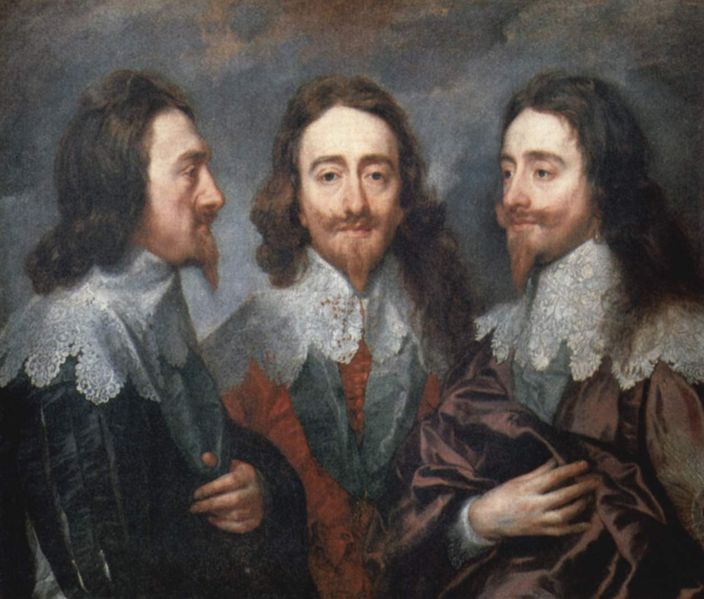 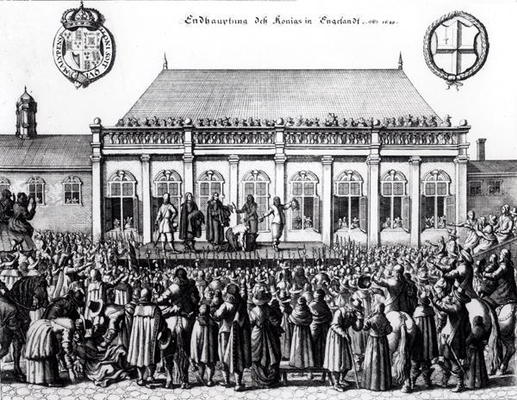 Charles I in Three Positions, by Anthony Van DyckGerman School, (17th century) - Execution of Charles I (1600-49) at Whitehall, January 30th 1649 (engraving)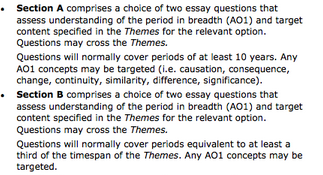 Texts12 A Anderson “Stuart Britain” Ch33 B Coward “The Stuart Age” Pt2 Ch5History Today Articles1 James I and Charles I: King versus Commons. By Andrew Thrush | Published in History Today Volume: 61 Issue: 3 20112 Charles I: Author of his own Downfall? By Graham Goodlad | Published in History Review 20093 Change & Continuity in 17th Century English ParliamentsBy David Smith | Published in History Review 2002Videos1 S Schama A History of Britain - 08 The British Wars2 D Starkey Monarchy Series 2 Episode 4 The Stuart Succession..Channel 4 on demand3HA Podcasts12Websites1 Parliament.co.uk2History Faculty LectureHistory Faculty Lecture. Dr Rachel Hammersley The labelling and historiography of 1640-60 and the descent into war pt1History Faculty Lecture. Dr Rachel Hammersley The labelling and historiography of 1640-60 and the descent into war pt1History Faculty Lecture. Dr Rachel Hammersley The labelling and historiography of 1640-60 and the descent into war pt1HA Podcasts1    2   3   4   5   6   7   81    2   3   4   5   6   7   8Texts12 A Anderson “Stuart Britain” Ch4 and Ch53 B Coward “The Stuart Age” Pt3 Ch6History Today Articles1 Charles I: Regicide and Republicanism. By Sarah Barber | Published in History Today Volume: 46 Issue: 1 19962 The Civil Wars. By Sarah Mortimer | Published in History Today Volume: 62 Issue: 10 20123 Why was Charles I executed in 1649? By Barry Coward | Published in History Review 1998Videos1 S Schama A History of Britain - 09 Revolutions2 D Starkey Monarchy Series Series 2 Episode 4 The Stuart Successionhttp://www.channel4.com/programmes/monarchy/on-demand/39163-004Series 2 Episode 5 The King Killer http://www.channel4.com/programmes/monarchy/on-demand/39163-0053 The English Civil War Documentary Series4 The English Civil War. History UK 2002Episode 1 A people dividedEpisode 2 A Nation at WarEpisode 3 To Kill a KingEpisode 4 The shadow of the scaffoldBattle of NasebyBattle of the BoyneHA Podcasts12Websites1History Faculty LectureHistory Faculty Lecture. Dr Rachel Hammersley The labelling and historiography of 1640-60 and the descent into war pt1History Faculty Lecture. Dr Rachel Hammersley The labelling and historiography of 1640-60 and the descent into war pt1History Faculty Lecture. Dr Rachel Hammersley The labelling and historiography of 1640-60 and the descent into war pt11 The quest for political stability, 1625–49In studying Theme 1, students need to understand the nature of Stuart  rule and the reasons why the system failed to provide a stable system of government in the given period. They should understand Charles I’s political ambitions and the extent of parliamentary opposition to the king resulting in the complete breakdown of the relationship. Detailed knowledge of the events of the civil wars is not required, but students should understand the growing political and military power of parliament in the years to 1646, and Charles’ unwillingness to compromise his royal authority.  2 Religion: conflict and dissent, 1625–49In studying Theme 2, students should be aware of the diversity of religious beliefs and opinions during the given period.They should understand Laud’s attempts to impose Arminian practices and beliefs, and the opposition to religious uniformity in both England and Scotland. The failure of monarchical government, 1625–46: Charles I and parliament, 1625–29; personal rule and its failure, 1629–40 and the failure to compromise, 1640–49.Memory Retrieval strategies and timingsPolitical stabilityCP       Charles I and parliament, 1625–29; CPR    Charles I personal rule and its failure, 1629–40. 1 HourCF       Charles I and the failure to compromise, 1640–49. 1 HourReligionLP       Laud’s policies and religious uniformity. 1 HourP         Puritanism under Charles I. 1 HourC         Catholic influence within Charles I’s court. 1 Hour Role 1: Textbook Researcher and scribe.Role 1: Textbook Researcher and scribe.The 1625 parliamentThe 1626 parliament and prerogative ruleConfrontation and dissolution, 1620-1629Role 2: Website ResearcherRole 3: Youtube ResearcherRole 4: Picture ResearcherRole 4: Picture ResearcherRole 4: Picture ResearcherRole 4: Picture ResearcherRole 5: Group Analysis on extent of change and Presenter.Role 1: Textbook Researcher and scribe.Role 1: Textbook Researcher and scribe.The significance of the dissolution, 1629-1630Government and France, 1630-1636The new order in Church and state, 1629-1636Reaction and resistance, 1636-1640The Scottish troubles and collapse of personal ruleRole 2: Website ResearcherRole 3: Youtube ResearcherRole 4: Picture ResearcherRole 4: Picture ResearcherRole 4: Picture ResearcherRole 4: Picture ResearcherRole 5: Group Analysis on extent of change and Presenter.Role 1: Textbook Researcher and scribe.Role 1: Textbook Researcher and scribe.Parliament attacks the prerogative, 1640-1641The build-up to war, 1641-1642The victory of parliament, 1642-1646The search for settlement, 1646-1647Divisions in parliamentPoliticisation of the armyThe Second Civil War and the execution of Charles I, 1648-1649Role 2: Website ResearcherRole 3: Youtube ResearcherRole 4: Picture ResearcherRole 4: Picture ResearcherRole 4: Picture ResearcherRole 4: Picture ResearcherRole 5: Group Analysis on extent of change and Presenter.Role 1: Textbook Researcher and scribe.Role 1: Textbook Researcher and scribe.The emergence of the ArminiansThe early Arminian challengeThe Laudian reforms, 1628-1640Role 2: Website ResearcherRole 3: Youtube ResearcherRole 4: Picture ResearcherRole 4: Picture ResearcherRole 4: Picture ResearcherRole 4: Picture ResearcherRole 5: Group Analysis on extent of change and Presenter.Role 1: Textbook Researcher and scribe.Role 1: Textbook Researcher and scribe.The rejection of Arminianism in the Long Parliament, 1640-1643Radicalism and reaction during the Civil War 1Radicalism and reaction during the Civil War 2The Rump and the radicalsThe ProtectorateRole 2: Website ResearcherRole 3: Youtube ResearcherRole 4: Picture ResearcherRole 4: Picture ResearcherRole 4: Picture ResearcherRole 4: Picture ResearcherRole 5: Group Analysis on extent of change and Presenter.Role 1: Textbook Researcher and scribe.Role 1: Textbook Researcher and scribe.The emergence of the sectsCharles and the PuritansRole 2: Website ResearcherRole 3: Youtube ResearcherRole 4: Picture ResearcherRole 4: Picture ResearcherRole 4: Picture ResearcherRole 4: Picture ResearcherRole 5: Group Analysis on extent of change and Presenter.Role 1: Textbook Researcher and scribe.Role 1: Textbook Researcher and scribe.The origins and development of anti-CatholicismCharles I and Catholicism 1Charles I and Catholicism 2Role 2: Website ResearcherRole 3: Youtube ResearcherRole 4: Picture ResearcherRole 4: Picture ResearcherRole 4: Picture ResearcherRole 4: Picture ResearcherRole 5: Group Analysis on extent of change and Presenter.AS LevelA LevelL1 1–4• Simple or generalised statements are made about the topic. • Some accurate and relevant knowledge is included, but it lacks range and depth and does not directly address the question. • The overall judgement is missing or asserted. • There is little, if any, evidence of attempts to structure the answer and the answer overall lacks coherence and precision.L1 1–3L2 5–10• Descriptive statements are made about key features of the period which are relevant to the topic in general terms, but they display limited analysis and are not clearly shown to relate to the question. • Mostly accurate and relevant knowledge is included, but it lacks range or depth and has only implicit links to the demands and conceptual focus of the question. • An overall judgement is given but with limited substantiation and the criteria for judgement are left implicit. • The answer shows some attempts at organisation, but most of the answer is lacking in coherence, clarity and precision.L2 4–7 L3 11–16• Descriptive passages are included, but there is some analysis and an attempt to explain links between the relevant key features of the period and the question. • Mostly accurate and relevant knowledge is included to demonstrate some understanding of the demands and conceptual focus of the question, but material lacks range or depth. • Attempts are made to establish criteria for judgement and to relate the overall judgement to them, although with weak substantiation. • The answer shows some organisation. The general trend of the argument is clear, but parts of it lack logic, coherence and precision.L3 8–12L4 17–20• Key issues relevant to the question are explored by an analysis of the relationships between key features of the period, although treatment of issues may be uneven. • Sufficient knowledge is deployed to demonstrate understanding of the demands and conceptual focus of the question, and to meet most of its demands. • Valid criteria by which the question can be judged are established and applied in the process of coming to a judgement. Although some of the evaluations may be only partly substantiated, the overall judgement is supported. • The answer is generally well organised. The argument is logical and is communicated with clarity, although in a few places it may lack coherence and precision. L4 13–16• Key issues relevant to the question are explored by a sustained analysis of the relationships between key features of the period. • Sufficient knowledge is deployed to demonstrate understanding of the demands and conceptual focus of the question, and to respond fully to its demands. • Valid criteria by which the question can be judged are established and applied and their relative significance evaluated in the process of reaching and substantiating the overall judgement. • The answer is well organised. The argument is logical and coherent throughout . L5 17–20